SLOVENŠČINA – 11. 5. 2020 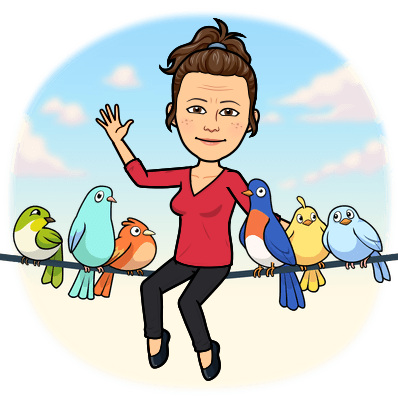 OSEBEKPozdravljen/-a,najprej si preglej naloge, ki si jih dobil/-a v petek.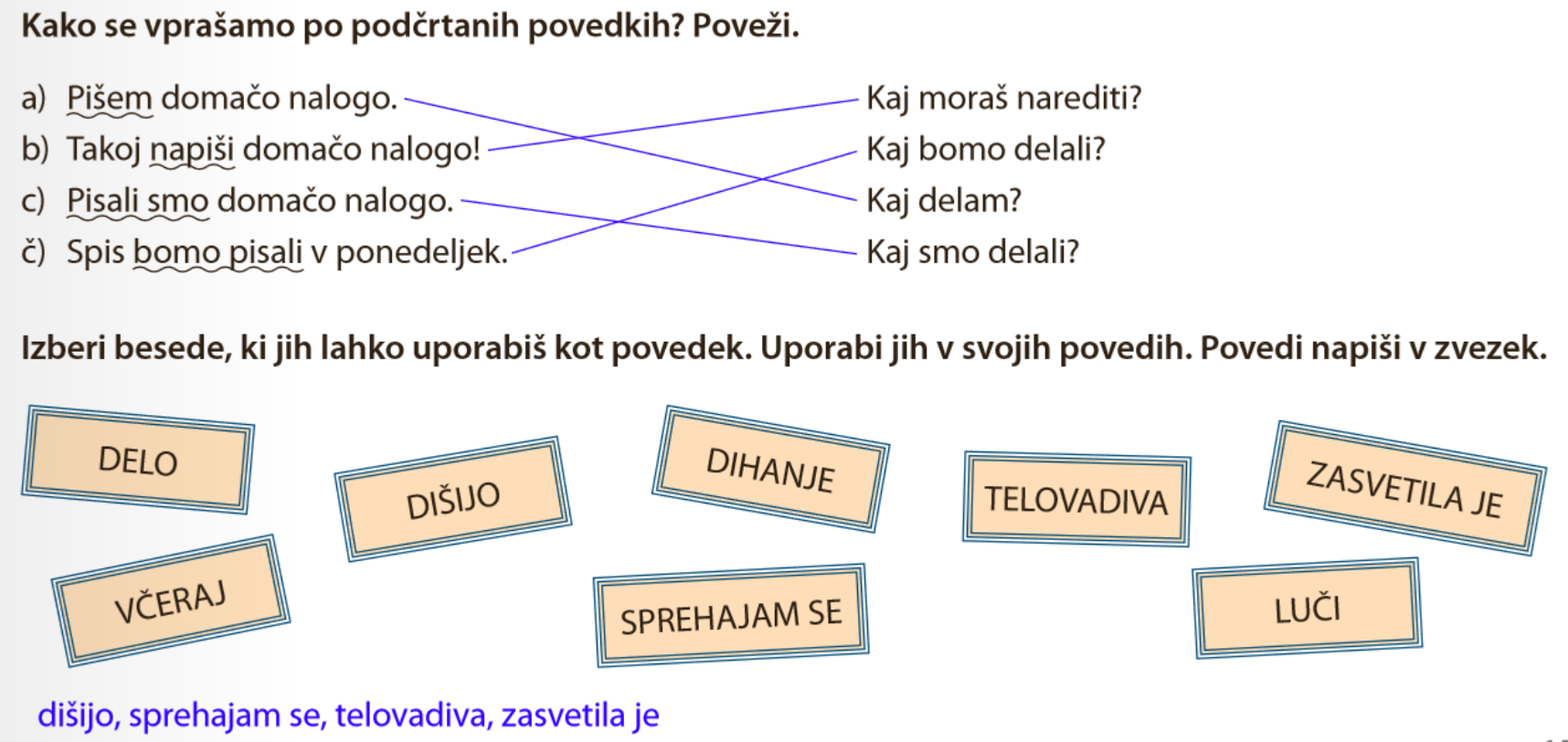 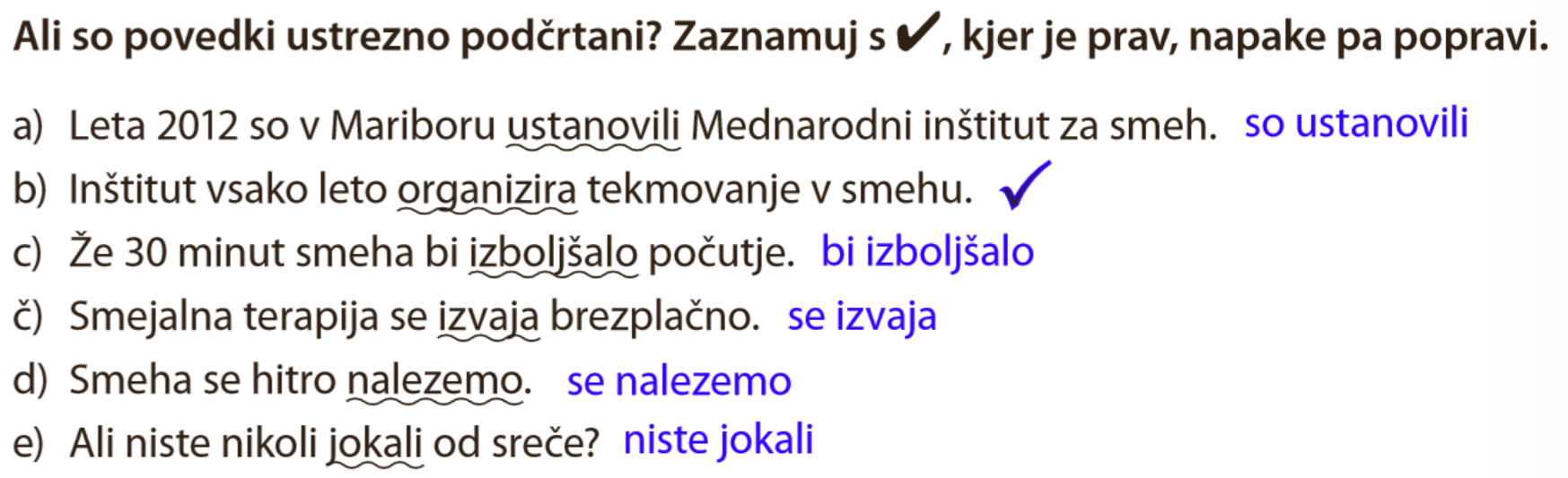 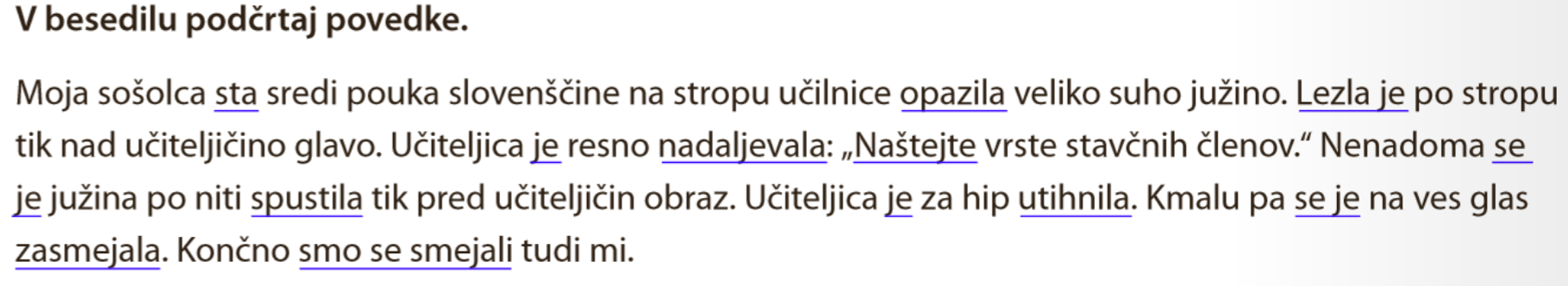  Vi ste podčrtali z vijugasto črto.       Tako, sedaj pa si pripravljen/-a, da spoznaš nov stavčni člen.Za lažje razumevanje si ponovno poglej pripravljen youtube video.https://youtu.be/9k-74-3th-E O osebku zapiši v zvezek in reši še nekaj vaj, da utrdiš snov.Spodnje naloge lahko natisneš in nalepiš v zvezek, ali pa jih prepišeš na strani za jezik. (Rešitve sledijo v torek).OSEBEK1. 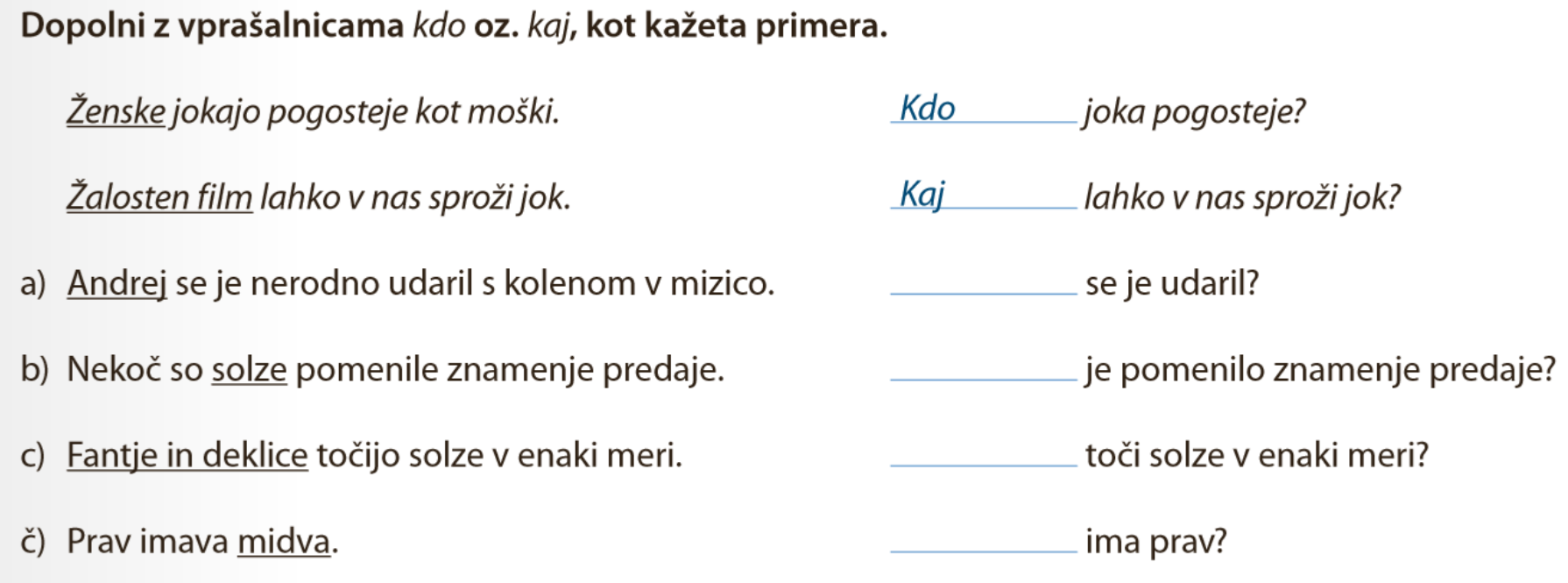 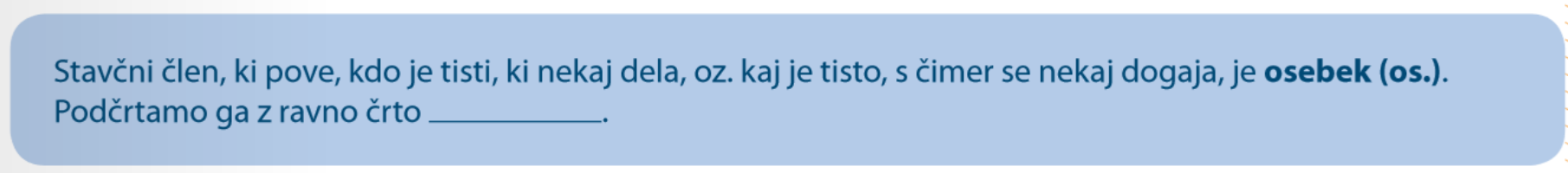 2. Oglej si primere v 1. nalogi. Ali je osebek vedno na začetku stavka?  DA   NE3.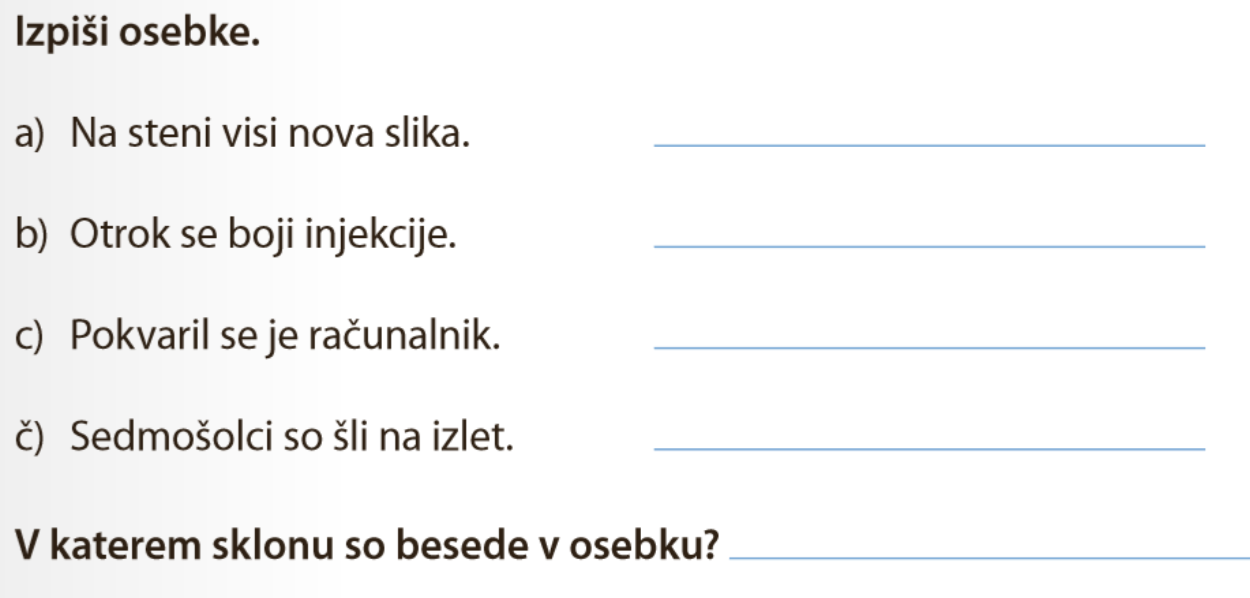 4. 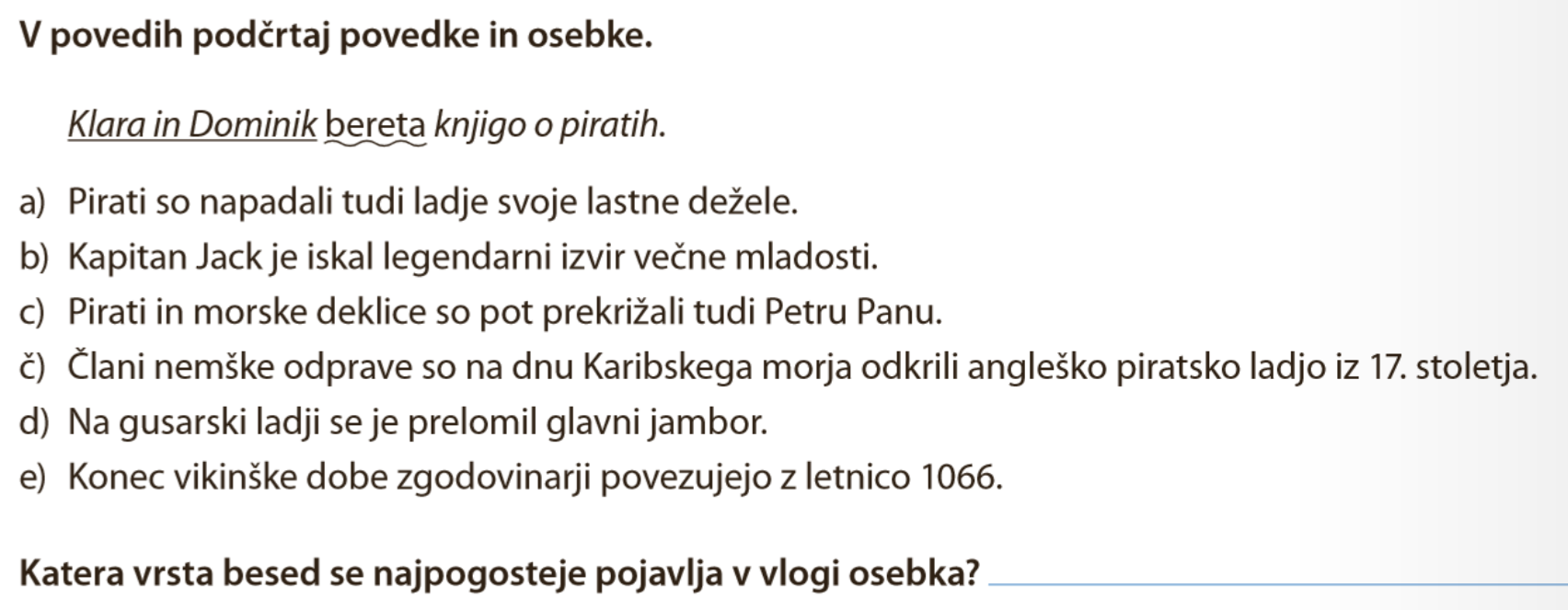 